Независимая система оценки качества подготовки обучающихся  в Республике Карелия ГАУ ДПО РК «Карельский институт развития образования»Экспертное заключение по итогам независимой оценки качества подготовки обучающихся Муниципальное бюджетное общеобразовательное учреждение Петрозаводского городского округа «Детский сад общеразвивающего вида с приоритетным осуществлением деятельности по познавательно - речевому развитию детей № 34 «Радуга» Портфолио индивидуальных достижений обучающихся  подготовительной группы «Незабудки»Эксперт-консультант:  Антошко Елена Анатольевна, старший научный сотрудник Центра инноваций и экспертизы в образовании ГАУ ДПО РК «Карельский институт развития образования»Независимые эксперты качества:  Гольд Галина Петровна, заместитель директора по методической работе ГАПОУ РК «Петрозаводский техникум городского хозяйства»Тютева Ольга Ивановна, заместитель директора по учебно-воспитательной работе МОУ Петрозаводского городского округа «Державинский лицей»Цель: целостное раскрытие потенциала обучающихся  в развитии личности, приобретении знаний, умений, навыков и формировании компетенций для достижения ожидаемых результатов освоения образовательной программы.Пояснения к экспертной оценке.1.Единица измерения (характеристика) показателя: проценты/баллы. 2.Максимальное значение при оценке:- по индикаторам – 1,0 балл,- по показателям – 6,0 баллов, общее значение результатов в баллах (сумма баллов по индикаторам),- по портфолио – 30,0 баллов, общее значение результатов в баллах (сумма баллов по показателям),3. Методика оценки. Рекомендованное значение от 0,0 до 1,0, где:1,0 балл – высокий уровень (потенциал обучающегося стабильно и системно развивается, устойчивая положительная динамика) 0,5 балла – средний уровень (потенциал обучающегося развивается фрагментарно, положительные результаты проявляются частично, но есть стремление к развитию) 0,0 баллов– низкий уровень (потенциал обучающегося не развивается, динамика положительных результатов не подтверждается)Общий свод результатов экспертной оценки портфолио обучающихся :Общие выводы:Потенциал обучающихся  стабильно и системно развивается, установлена устойчивая положительная динамика (среднее значение экспертной оценки – 5,7 балла из 6,0 возможных). Высокий уровень материалов, представленных обучающимися в портфолио по художественно-эстетическому, познавательному и речевому направлениям развития (6,0 баллов из 6,0 максимально возможных).3. При проведении экспертной оценки портфолио обучающихся  наблюдается интеграция семьи и дошкольной организации при формировании социальных компетенций обучающихся .4. Отмечается готовность обучающихся  участвовать в коллективных, индивидуальных и семейных творческих событиях, проектах и программах.5. В дошкольной организации   созданы возможности для участия обучающихся  в конкурсах, состязаниях, презентации достижений различного уровня и направленности.Основные точки роста:Важно продолжать работу по раскрытию потенциала обучающихся  в физическом и социально-коммуникативном развитии.Необходимо вовлекать родителей в построение индивидуального образовательного маршрута ребенка, посредством выявления индивидуальных особенностей обучающихся , учитывая его психическое и физическое здоровье.Ценно укреплять созданные благоприятные условия развития обучающихся  в соответствии с их возрастными и индивидуальными особенностями и склонностями развития способностей и творческого потенциала каждого ребёнка как субъекта отношений с самим собой, другими детьми, взрослыми и миром.Необходимо продолжать формирование общей культуры личности обучающихся , развития их социальных, нравственных, эстетических, интеллектуальных, физических качеств, инициативности, самостоятельности и ответственности, формирования предпосылок учебной деятельности.Значимо более активное включение всех участников образовательных отношений в проектные технологии при организации образовательной деятельности., т.к. именно данная технология способствует формированию ключевых компетентностей – социальных, коммуникативных, информационных, познавательных. Проектная деятельность позволяет сформировать способность к коммуникации, работе в команде, выявлению и продуктивному разрешению конфликтов, развивать познавательные, исследовательские навыки детей, творческое воображение, критическое мышление, научить самостоятельности, ориентировке в информационном пространстве при решении жизненно важных задач.Дата: 23.12.2016Фактическое значение в баллахФактическое значение в баллахФактическое значение в баллахФактическое значение в баллахФактическое значение в баллахФактическое значение в баллахФактическое значение в баллахФактическое значение в баллахФактическое значение в баллахФактическое значение в баллахФактическое значение в баллах№п/п Показатели/индикаторыМакс.знач.баллВ.1В.2В.3В 4.В.5В.6В.7В.8В.9Сред.значениеТочки ростаПотенциал физического развитияПотенциал физического развитияПотенциал физического развитияПотенциал физического развитияПотенциал физического развитияПотенциал физического развитияПотенциал физического развитияПотенциал физического развитияПотенциал физического развитияПотенциал физического развитияПотенциал физического развитияПотенциал физического развитияПотенциал физического развитияПотенциал физического развития1.Основная образовательная деятельность3,02,02,52,01,02,02,52,52,52,02,21.Важно продолжать создавать условия для развития потенциала физического развития обучающихся : наряду с накоплением и обогащением двигательного опыта детей (овладение основными движениями) обратить внимание на становление целенаправленности и саморегуляции в двигательной сфере, овладение элементарными нормами и правилами здорового образа жизни (в питании, двигательном режиме, закаливании, при формировании полезных привычек и др.).2.Необходимо проводить работу с родителями (законными представителями) по формированию культуры здорового образа жизни.3.Важно использовать интерактивные формы и технологии (педагогическая мастерская, круглый стол, родительская конференция и др.) работы с родителями по обмену опытом оздоровления детей.1.1.Положительная динамика уровня освоения программы (сведения о текущих и итоговых результатах)1,00,51,01,00,50,51,01,01,00,50,81.Важно продолжать создавать условия для развития потенциала физического развития обучающихся : наряду с накоплением и обогащением двигательного опыта детей (овладение основными движениями) обратить внимание на становление целенаправленности и саморегуляции в двигательной сфере, овладение элементарными нормами и правилами здорового образа жизни (в питании, двигательном режиме, закаливании, при формировании полезных привычек и др.).2.Необходимо проводить работу с родителями (законными представителями) по формированию культуры здорового образа жизни.3.Важно использовать интерактивные формы и технологии (педагогическая мастерская, круглый стол, родительская конференция и др.) работы с родителями по обмену опытом оздоровления детей.1.2.Положительная динамика степени участия в творческих событиях и проектах (конкурсах, олимпиадах, состязаниях, исследованиях, презентации достижений и др.)(сведения о текущих и итоговых результатах)1,01,01,00,50,01,00,50,51,00,50,71.Важно продолжать создавать условия для развития потенциала физического развития обучающихся : наряду с накоплением и обогащением двигательного опыта детей (овладение основными движениями) обратить внимание на становление целенаправленности и саморегуляции в двигательной сфере, овладение элементарными нормами и правилами здорового образа жизни (в питании, двигательном режиме, закаливании, при формировании полезных привычек и др.).2.Необходимо проводить работу с родителями (законными представителями) по формированию культуры здорового образа жизни.3.Важно использовать интерактивные формы и технологии (педагогическая мастерская, круглый стол, родительская конференция и др.) работы с родителями по обмену опытом оздоровления детей.1.3.Положительная динамика уровня готовности к систематическому обучению в школе(сведения о текущих и итоговых результатах1,01,00,50,50,50,51,01,00,51,00,71.Важно продолжать создавать условия для развития потенциала физического развития обучающихся : наряду с накоплением и обогащением двигательного опыта детей (овладение основными движениями) обратить внимание на становление целенаправленности и саморегуляции в двигательной сфере, овладение элементарными нормами и правилами здорового образа жизни (в питании, двигательном режиме, закаливании, при формировании полезных привычек и др.).2.Необходимо проводить работу с родителями (законными представителями) по формированию культуры здорового образа жизни.3.Важно использовать интерактивные формы и технологии (педагогическая мастерская, круглый стол, родительская конференция и др.) работы с родителями по обмену опытом оздоровления детей.2.Дополнительная образовательная деятельность3,03,02,52,01,53,03,03,03,02,52,61.Необходимо продолжить поддержку стремления и возможности обучающихся  к участию в конкурсах и мероприятиях физкультурно - спортивной направленности различных уровней. 2.Важно продолжить привлечение родителей (законных представителей) в совместное участие в творческих событиях и проектах (конкурсах, состязаниях, исследованиях, презентации достижений и др.) физкультурно- спортивной направленности различных уровней.3.Ценно совершенствовать условия для раскрытия потенциала физического развития обучающихся : разрабатывать дополнительные образовательные программы по валеологии, спортивным играм, развитию физических качеств.2.1.Положительная динамика уровня освоения программы (сведения о текущих и итоговых результатах)1,01,01,00,50,51,01,01,01,00,50,81.Необходимо продолжить поддержку стремления и возможности обучающихся  к участию в конкурсах и мероприятиях физкультурно - спортивной направленности различных уровней. 2.Важно продолжить привлечение родителей (законных представителей) в совместное участие в творческих событиях и проектах (конкурсах, состязаниях, исследованиях, презентации достижений и др.) физкультурно- спортивной направленности различных уровней.3.Ценно совершенствовать условия для раскрытия потенциала физического развития обучающихся : разрабатывать дополнительные образовательные программы по валеологии, спортивным играм, развитию физических качеств.2.2.Положительная динамика степени участия в творческих событиях и проектах (конкурсах, олимпиадах, состязаниях, исследованиях, презентации достижений и др.) (сведения о текущих и итоговых результатах)1,01,01,01,00,51,01,01,01,01,00,91.Необходимо продолжить поддержку стремления и возможности обучающихся  к участию в конкурсах и мероприятиях физкультурно - спортивной направленности различных уровней. 2.Важно продолжить привлечение родителей (законных представителей) в совместное участие в творческих событиях и проектах (конкурсах, состязаниях, исследованиях, презентации достижений и др.) физкультурно- спортивной направленности различных уровней.3.Ценно совершенствовать условия для раскрытия потенциала физического развития обучающихся : разрабатывать дополнительные образовательные программы по валеологии, спортивным играм, развитию физических качеств.2.3.Положительная динамика уровня готовности к непрерывному образованию 1,01,00,50,50,51,01,01,01,01,00,91.Необходимо продолжить поддержку стремления и возможности обучающихся  к участию в конкурсах и мероприятиях физкультурно - спортивной направленности различных уровней. 2.Важно продолжить привлечение родителей (законных представителей) в совместное участие в творческих событиях и проектах (конкурсах, состязаниях, исследованиях, презентации достижений и др.) физкультурно- спортивной направленности различных уровней.3.Ценно совершенствовать условия для раскрытия потенциала физического развития обучающихся : разрабатывать дополнительные образовательные программы по валеологии, спортивным играм, развитию физических качеств.Итого баллов по показателю:6,05,05,04,02,55,55,55,55,54,54,81.Необходимо продолжить поддержку стремления и возможности обучающихся  к участию в конкурсах и мероприятиях физкультурно - спортивной направленности различных уровней. 2.Важно продолжить привлечение родителей (законных представителей) в совместное участие в творческих событиях и проектах (конкурсах, состязаниях, исследованиях, презентации достижений и др.) физкультурно- спортивной направленности различных уровней.3.Ценно совершенствовать условия для раскрытия потенциала физического развития обучающихся : разрабатывать дополнительные образовательные программы по валеологии, спортивным играм, развитию физических качеств.Потенциал художественно-эстетического развития  Потенциал художественно-эстетического развития  Потенциал художественно-эстетического развития  Потенциал художественно-эстетического развития  Потенциал художественно-эстетического развития  Потенциал художественно-эстетического развития  Потенциал художественно-эстетического развития  Потенциал художественно-эстетического развития  Потенциал художественно-эстетического развития  Потенциал художественно-эстетического развития  Потенциал художественно-эстетического развития  Потенциал художественно-эстетического развития  Потенциал художественно-эстетического развития  Потенциал художественно-эстетического развития  1.Основная образовательная деятельность3,03,03,03,03,03,03,03,03,03,03,01.Ценно сохранить и совершенствовать условия для повышения потенциала художественно-эстетического развития обучающихся  через интеграцию в разных видах продуктивной деятельности. 2.Необходимо привлекать родителей (законных представителей) к реализации задач художественно-эстетического развития через повышение собственной компетентности и участие в образовательном процессе ДОУ (дополнительные образовательные программы, конкурсы, направленные на вовлечение родителей (законных представителей) совместно с воспитанниками в художественное творчество).3.Важно использование проектной технологии работниками при организации образовательной деятельности по раскрытию художественно-эстетического потенциала обучающихся .1.1.Положительная динамика уровня освоения программы (сведения о текущих и итоговых результатах)1,01,01,01,01,01,01,01,01,01,01,01.Ценно сохранить и совершенствовать условия для повышения потенциала художественно-эстетического развития обучающихся  через интеграцию в разных видах продуктивной деятельности. 2.Необходимо привлекать родителей (законных представителей) к реализации задач художественно-эстетического развития через повышение собственной компетентности и участие в образовательном процессе ДОУ (дополнительные образовательные программы, конкурсы, направленные на вовлечение родителей (законных представителей) совместно с воспитанниками в художественное творчество).3.Важно использование проектной технологии работниками при организации образовательной деятельности по раскрытию художественно-эстетического потенциала обучающихся .1.2.Положительная динамика степени участия в творческих событиях и проектах (конкурсах, олимпиадах, состязаниях, исследованиях, презентации достижений и др.) (сведения о текущих и итоговых результатах)1,01,01,01,01,01,01,01,01,01,01,01.Ценно сохранить и совершенствовать условия для повышения потенциала художественно-эстетического развития обучающихся  через интеграцию в разных видах продуктивной деятельности. 2.Необходимо привлекать родителей (законных представителей) к реализации задач художественно-эстетического развития через повышение собственной компетентности и участие в образовательном процессе ДОУ (дополнительные образовательные программы, конкурсы, направленные на вовлечение родителей (законных представителей) совместно с воспитанниками в художественное творчество).3.Важно использование проектной технологии работниками при организации образовательной деятельности по раскрытию художественно-эстетического потенциала обучающихся .1.3.Положительная динамика уровня готовности к систематическому обучению в школе(сведения о текущих и итоговых результатах1,01,01,01,01,01,01,01,01,01,01,01.Ценно сохранить и совершенствовать условия для повышения потенциала художественно-эстетического развития обучающихся  через интеграцию в разных видах продуктивной деятельности. 2.Необходимо привлекать родителей (законных представителей) к реализации задач художественно-эстетического развития через повышение собственной компетентности и участие в образовательном процессе ДОУ (дополнительные образовательные программы, конкурсы, направленные на вовлечение родителей (законных представителей) совместно с воспитанниками в художественное творчество).3.Важно использование проектной технологии работниками при организации образовательной деятельности по раскрытию художественно-эстетического потенциала обучающихся .2.Дополнительная образовательная деятельность3,03,03,03,03,03,03,03,03,03,03,01.Ценно укреплять созданные благоприятные условия развития художественно-эстетического потенциала обучающихся .2.Важно практиковать открытые просмотры учебной и культурно-досуговой деятельности (театральные пятницы, недели творчества, дни открытых дверей для родителей (законных представителей), выставки детского творчества и др.) для поддержания высокой мотивации как обучающихся , так и родителей (законных представителей) к развитию художественно-эстетического потенциала.3.Значимо транслировать успешный опыт достижения высоких результатов в развитии художественно-эстетического потенциала обучающихся  на городских семинарах и республиканских научно-практических конференциях.2.1.Положительная динамика уровня освоения программы (сведения о текущих и итоговых результатах)1,01,01,01,01,01,01,01,01,01,01,01.Ценно укреплять созданные благоприятные условия развития художественно-эстетического потенциала обучающихся .2.Важно практиковать открытые просмотры учебной и культурно-досуговой деятельности (театральные пятницы, недели творчества, дни открытых дверей для родителей (законных представителей), выставки детского творчества и др.) для поддержания высокой мотивации как обучающихся , так и родителей (законных представителей) к развитию художественно-эстетического потенциала.3.Значимо транслировать успешный опыт достижения высоких результатов в развитии художественно-эстетического потенциала обучающихся  на городских семинарах и республиканских научно-практических конференциях.2.2.Положительная динамика степени участия в творческих событиях и проектах (конкурсах, олимпиадах, состязаниях, исследованиях, презентации достижений и др.) (сведения о текущих и итоговых результатах)1,01,01,01,01,01,01,01,01,01,01,01.Ценно укреплять созданные благоприятные условия развития художественно-эстетического потенциала обучающихся .2.Важно практиковать открытые просмотры учебной и культурно-досуговой деятельности (театральные пятницы, недели творчества, дни открытых дверей для родителей (законных представителей), выставки детского творчества и др.) для поддержания высокой мотивации как обучающихся , так и родителей (законных представителей) к развитию художественно-эстетического потенциала.3.Значимо транслировать успешный опыт достижения высоких результатов в развитии художественно-эстетического потенциала обучающихся  на городских семинарах и республиканских научно-практических конференциях.2.3.Положительная динамика уровня готовности к непрерывному образованию 1,01,01,01,01,01,01,01,01,01,01,01.Ценно укреплять созданные благоприятные условия развития художественно-эстетического потенциала обучающихся .2.Важно практиковать открытые просмотры учебной и культурно-досуговой деятельности (театральные пятницы, недели творчества, дни открытых дверей для родителей (законных представителей), выставки детского творчества и др.) для поддержания высокой мотивации как обучающихся , так и родителей (законных представителей) к развитию художественно-эстетического потенциала.3.Значимо транслировать успешный опыт достижения высоких результатов в развитии художественно-эстетического потенциала обучающихся  на городских семинарах и республиканских научно-практических конференциях.Итого баллов по показателю:6,06,06,06,06,06,06,06,06,06,06,01.Ценно укреплять созданные благоприятные условия развития художественно-эстетического потенциала обучающихся .2.Важно практиковать открытые просмотры учебной и культурно-досуговой деятельности (театральные пятницы, недели творчества, дни открытых дверей для родителей (законных представителей), выставки детского творчества и др.) для поддержания высокой мотивации как обучающихся , так и родителей (законных представителей) к развитию художественно-эстетического потенциала.3.Значимо транслировать успешный опыт достижения высоких результатов в развитии художественно-эстетического потенциала обучающихся  на городских семинарах и республиканских научно-практических конференциях.Потенциал социально-коммуникативного развития  Потенциал социально-коммуникативного развития  Потенциал социально-коммуникативного развития  Потенциал социально-коммуникативного развития  Потенциал социально-коммуникативного развития  Потенциал социально-коммуникативного развития  Потенциал социально-коммуникативного развития  Потенциал социально-коммуникативного развития  Потенциал социально-коммуникативного развития  Потенциал социально-коммуникативного развития  Потенциал социально-коммуникативного развития  Потенциал социально-коммуникативного развития  Потенциал социально-коммуникативного развития  Потенциал социально-коммуникативного развития  1.Основная образовательная деятельность3,03,02,53,02,03,03,03,03,02,52,81.Необходимо создать условия для стабильного развития потенциала социально-культурного развития обучающихся  посредством инновационных форм осуществления образовательной деятельности: через освоение воспитанниками различных культурных практик (коммуникативных, практик формирования поведения и отношения, культурные практики самопознания и саморазвития, практик культурной идентификации ребенка, правовых практик и др.).2.Значимо привлекать родителей (законных представителей) к реализации задач социально-коммуникативного развития через повышение собственной компетентности и участие в образовательном процессе ДОУ (дополнительные образовательные программы, конкурсы, направленные на вовлечение родителей (законных представителей) совместно с воспитанниками в проектную деятельность и освоение культурных практик).3.Важно повышать осведомленность работников о специфике использования проектного метода культурных практик в рамках социально-коммуникативного развития обучающихся .1.1.Положительная динамика уровня освоения программы (сведения о текущих и итоговых результатах)1,01,01,01,01,01,01,01,01,01,01,01.Необходимо создать условия для стабильного развития потенциала социально-культурного развития обучающихся  посредством инновационных форм осуществления образовательной деятельности: через освоение воспитанниками различных культурных практик (коммуникативных, практик формирования поведения и отношения, культурные практики самопознания и саморазвития, практик культурной идентификации ребенка, правовых практик и др.).2.Значимо привлекать родителей (законных представителей) к реализации задач социально-коммуникативного развития через повышение собственной компетентности и участие в образовательном процессе ДОУ (дополнительные образовательные программы, конкурсы, направленные на вовлечение родителей (законных представителей) совместно с воспитанниками в проектную деятельность и освоение культурных практик).3.Важно повышать осведомленность работников о специфике использования проектного метода культурных практик в рамках социально-коммуникативного развития обучающихся .1.2.Положительная динамика степени участия в творческих событиях и проектах (конкурсах, олимпиадах, состязаниях, исследованиях, презентации достижений и др.) (сведения о текущих и итоговых результатах)1,01,01,01,00,51,00,51,01,00,50,91.Необходимо создать условия для стабильного развития потенциала социально-культурного развития обучающихся  посредством инновационных форм осуществления образовательной деятельности: через освоение воспитанниками различных культурных практик (коммуникативных, практик формирования поведения и отношения, культурные практики самопознания и саморазвития, практик культурной идентификации ребенка, правовых практик и др.).2.Значимо привлекать родителей (законных представителей) к реализации задач социально-коммуникативного развития через повышение собственной компетентности и участие в образовательном процессе ДОУ (дополнительные образовательные программы, конкурсы, направленные на вовлечение родителей (законных представителей) совместно с воспитанниками в проектную деятельность и освоение культурных практик).3.Важно повышать осведомленность работников о специфике использования проектного метода культурных практик в рамках социально-коммуникативного развития обучающихся .1.3.Положительная динамика уровня готовности к систематическому обучению в школе(сведения о текущих и итоговых результатах)1,01,00,51,00,51,01,01,01,01,00,91.Необходимо создать условия для стабильного развития потенциала социально-культурного развития обучающихся  посредством инновационных форм осуществления образовательной деятельности: через освоение воспитанниками различных культурных практик (коммуникативных, практик формирования поведения и отношения, культурные практики самопознания и саморазвития, практик культурной идентификации ребенка, правовых практик и др.).2.Значимо привлекать родителей (законных представителей) к реализации задач социально-коммуникативного развития через повышение собственной компетентности и участие в образовательном процессе ДОУ (дополнительные образовательные программы, конкурсы, направленные на вовлечение родителей (законных представителей) совместно с воспитанниками в проектную деятельность и освоение культурных практик).3.Важно повышать осведомленность работников о специфике использования проектного метода культурных практик в рамках социально-коммуникативного развития обучающихся .2.Дополнительная образовательная деятельность3,03,03,03,03,03,03,03,03,03,03,01.Ценно укреплять созданные благоприятные условия развития социально-коммуникативного потенциала обучающихся  через осуществление дополнительной образовательной деятельности и открытость (участие в проектах различного уровня, участие в конкурсах).2.Необходимо использовать для повышения потенциала социально-коммуникативного развития такие инновационные формы работы с родителями (законными представителями) как: совместные образовательные проекты (семейные, межсемейные); клубы по интересам; совместное творчество родителей, детей и работников; творческие выставки; выпуск семейных газет и книжек-малышек; совместное создание мини-музеев и пр.2.1.Положительная динамика уровня освоения программы (сведения о текущих и итоговых результатах)1,01,01,01,01,01,01,01,01,01,01,01.Ценно укреплять созданные благоприятные условия развития социально-коммуникативного потенциала обучающихся  через осуществление дополнительной образовательной деятельности и открытость (участие в проектах различного уровня, участие в конкурсах).2.Необходимо использовать для повышения потенциала социально-коммуникативного развития такие инновационные формы работы с родителями (законными представителями) как: совместные образовательные проекты (семейные, межсемейные); клубы по интересам; совместное творчество родителей, детей и работников; творческие выставки; выпуск семейных газет и книжек-малышек; совместное создание мини-музеев и пр.2.2.Положительная динамика степени участия в творческих событиях и проектах (конкурсах, олимпиадах, состязаниях, исследованиях, презентации достижений и др.) (сведения о текущих и итоговых результатах)1,01,01,01,01,01,01,01,01,01,01,01.Ценно укреплять созданные благоприятные условия развития социально-коммуникативного потенциала обучающихся  через осуществление дополнительной образовательной деятельности и открытость (участие в проектах различного уровня, участие в конкурсах).2.Необходимо использовать для повышения потенциала социально-коммуникативного развития такие инновационные формы работы с родителями (законными представителями) как: совместные образовательные проекты (семейные, межсемейные); клубы по интересам; совместное творчество родителей, детей и работников; творческие выставки; выпуск семейных газет и книжек-малышек; совместное создание мини-музеев и пр.2.3.Положительная динамика уровня готовности к непрерывному образованию 1,01,01,01,01,01,01,01,01,01,01,01.Ценно укреплять созданные благоприятные условия развития социально-коммуникативного потенциала обучающихся  через осуществление дополнительной образовательной деятельности и открытость (участие в проектах различного уровня, участие в конкурсах).2.Необходимо использовать для повышения потенциала социально-коммуникативного развития такие инновационные формы работы с родителями (законными представителями) как: совместные образовательные проекты (семейные, межсемейные); клубы по интересам; совместное творчество родителей, детей и работников; творческие выставки; выпуск семейных газет и книжек-малышек; совместное создание мини-музеев и пр.Итого баллов по показателю:6,06,05,56,05,06,06,06,06,06,05,81.Ценно укреплять созданные благоприятные условия развития социально-коммуникативного потенциала обучающихся  через осуществление дополнительной образовательной деятельности и открытость (участие в проектах различного уровня, участие в конкурсах).2.Необходимо использовать для повышения потенциала социально-коммуникативного развития такие инновационные формы работы с родителями (законными представителями) как: совместные образовательные проекты (семейные, межсемейные); клубы по интересам; совместное творчество родителей, детей и работников; творческие выставки; выпуск семейных газет и книжек-малышек; совместное создание мини-музеев и пр.Потенциал познавательного развития  Потенциал познавательного развития  Потенциал познавательного развития  Потенциал познавательного развития  Потенциал познавательного развития  Потенциал познавательного развития  Потенциал познавательного развития  Потенциал познавательного развития  Потенциал познавательного развития  Потенциал познавательного развития  Потенциал познавательного развития  Потенциал познавательного развития  Потенциал познавательного развития  Потенциал познавательного развития  1.Основная образовательная деятельность3,03,03,03,03,03,03,03,03,03,03,01.Ценно укреплять созданные благоприятные условия для познавательного развития обучающихся .2.Важно повышение уровня компетенции родителей (законных представителей) в развитии у обучающихся  любознательности, способствующей речевому развитию, развитию экологического сознания, проявлению самостоятельности.3.Ценно транслировать успешный опыт достижения высоких результатов в развитии познавательного потенциала обучающихся  на городских семинарах и республиканских научно-практических конференциях.1.1.Положительная динамика уровня освоения программы (сведения о текущих и итоговых результатах)1,01,01,01,01,01,01,01,01,01,01,01.Ценно укреплять созданные благоприятные условия для познавательного развития обучающихся .2.Важно повышение уровня компетенции родителей (законных представителей) в развитии у обучающихся  любознательности, способствующей речевому развитию, развитию экологического сознания, проявлению самостоятельности.3.Ценно транслировать успешный опыт достижения высоких результатов в развитии познавательного потенциала обучающихся  на городских семинарах и республиканских научно-практических конференциях.1.2.Положительная динамика степени участия в творческих событиях и проектах (конкурсах, олимпиадах, состязаниях, исследованиях, презентации достижений и др.) (сведения о текущих и итоговых результатах)1,01,01,01,01,01,01,01,01,01,01,01.Ценно укреплять созданные благоприятные условия для познавательного развития обучающихся .2.Важно повышение уровня компетенции родителей (законных представителей) в развитии у обучающихся  любознательности, способствующей речевому развитию, развитию экологического сознания, проявлению самостоятельности.3.Ценно транслировать успешный опыт достижения высоких результатов в развитии познавательного потенциала обучающихся  на городских семинарах и республиканских научно-практических конференциях.1.3.Положительная динамика уровня готовности к систематическому обучению в школе(сведения о текущих и итоговых результатах1,01,01,01,01,01,01,01,01,01,01,01.Ценно укреплять созданные благоприятные условия для познавательного развития обучающихся .2.Важно повышение уровня компетенции родителей (законных представителей) в развитии у обучающихся  любознательности, способствующей речевому развитию, развитию экологического сознания, проявлению самостоятельности.3.Ценно транслировать успешный опыт достижения высоких результатов в развитии познавательного потенциала обучающихся  на городских семинарах и республиканских научно-практических конференциях.2.Дополнительная образовательная деятельность3,03,03,03,03,03,03,03,03,03,03,01.Ценно сохранять и совершенствовать созданные условия для раскрытия потенциала познавательного развития обучающихся  через вовлечение их в конкурсы и мероприятия различного уровня. 2.Необходимо проводить работу с родителями (законными представителями) по повышению их компетентности в формировании творческих познавательных способностей обучающихся  (педагогическая мастерская, родительская конференция, мастер-класс и др.).3.Важно повышать осведомленность работников о специфике использования проектного метода в рамках познавательного развития обучающихся  (возможно создание детской лаборатории для осуществления опытно-экспериментальной деятельности).2.1.Положительная динамика уровня освоения программы (сведения о текущих и итоговых результатах)1,01,01,01,01,01,01,01,01,01,01,01.Ценно сохранять и совершенствовать созданные условия для раскрытия потенциала познавательного развития обучающихся  через вовлечение их в конкурсы и мероприятия различного уровня. 2.Необходимо проводить работу с родителями (законными представителями) по повышению их компетентности в формировании творческих познавательных способностей обучающихся  (педагогическая мастерская, родительская конференция, мастер-класс и др.).3.Важно повышать осведомленность работников о специфике использования проектного метода в рамках познавательного развития обучающихся  (возможно создание детской лаборатории для осуществления опытно-экспериментальной деятельности).2.2.Положительная динамика степени участия в творческих событиях и проектах (конкурсах, олимпиадах, состязаниях, исследованиях, презентации достижений и др.) (сведения о текущих и итоговых результатах)1,01,01,01,01,01,01,01,01,01,01,01.Ценно сохранять и совершенствовать созданные условия для раскрытия потенциала познавательного развития обучающихся  через вовлечение их в конкурсы и мероприятия различного уровня. 2.Необходимо проводить работу с родителями (законными представителями) по повышению их компетентности в формировании творческих познавательных способностей обучающихся  (педагогическая мастерская, родительская конференция, мастер-класс и др.).3.Важно повышать осведомленность работников о специфике использования проектного метода в рамках познавательного развития обучающихся  (возможно создание детской лаборатории для осуществления опытно-экспериментальной деятельности).2.3.Положительная динамика уровня готовности к непрерывному образованию 1,01,01,01,01,01,01,01,01,01,01,01.Ценно сохранять и совершенствовать созданные условия для раскрытия потенциала познавательного развития обучающихся  через вовлечение их в конкурсы и мероприятия различного уровня. 2.Необходимо проводить работу с родителями (законными представителями) по повышению их компетентности в формировании творческих познавательных способностей обучающихся  (педагогическая мастерская, родительская конференция, мастер-класс и др.).3.Важно повышать осведомленность работников о специфике использования проектного метода в рамках познавательного развития обучающихся  (возможно создание детской лаборатории для осуществления опытно-экспериментальной деятельности).Итого баллов по показателю:6,06,06,06,06,06,06,06,06,06,06,01.Ценно сохранять и совершенствовать созданные условия для раскрытия потенциала познавательного развития обучающихся  через вовлечение их в конкурсы и мероприятия различного уровня. 2.Необходимо проводить работу с родителями (законными представителями) по повышению их компетентности в формировании творческих познавательных способностей обучающихся  (педагогическая мастерская, родительская конференция, мастер-класс и др.).3.Важно повышать осведомленность работников о специфике использования проектного метода в рамках познавательного развития обучающихся  (возможно создание детской лаборатории для осуществления опытно-экспериментальной деятельности).Потенциал речевого развития  Потенциал речевого развития  Потенциал речевого развития  Потенциал речевого развития  Потенциал речевого развития  Потенциал речевого развития  Потенциал речевого развития  Потенциал речевого развития  Потенциал речевого развития  Потенциал речевого развития  Потенциал речевого развития  Потенциал речевого развития  Потенциал речевого развития  Потенциал речевого развития  1.Основная образовательная деятельность3,03,03,03,03,03,03,03,03,03,03,01.Важно укреплять созданные благоприятные условия для раскрытия потенциала речевого развития обучающихся .2.Необходимо использовать для повышения потенциала речевого развития такие инновационные формы работы с родителями (законными представителями) как: совместные образовательные проекты; совместное творчество родителей, детей и работников; творческие выставки; выпуск семейных газет и книжек-малышек; совместные литературные гостиные, поэтические вечера и пр.3.Ценно транслировать успешный опыт достижения высоких результатов речевого развития обучающихся  на городских семинарах и республиканских научно-практических конференциях.1.1.Положительная динамика уровня освоения программы (сведения о текущих и итоговых результатах)1,01,01,01,01,01,01,01,01,01,01,01.Важно укреплять созданные благоприятные условия для раскрытия потенциала речевого развития обучающихся .2.Необходимо использовать для повышения потенциала речевого развития такие инновационные формы работы с родителями (законными представителями) как: совместные образовательные проекты; совместное творчество родителей, детей и работников; творческие выставки; выпуск семейных газет и книжек-малышек; совместные литературные гостиные, поэтические вечера и пр.3.Ценно транслировать успешный опыт достижения высоких результатов речевого развития обучающихся  на городских семинарах и республиканских научно-практических конференциях.1.2.Положительная динамика степени участия в творческих событиях и проектах (конкурсах, олимпиадах, состязаниях, исследованиях, презентации достижений и др.) (сведения о текущих и итоговых результатах)1,01,01,01,01,01,01,01,01,01,01,01.Важно укреплять созданные благоприятные условия для раскрытия потенциала речевого развития обучающихся .2.Необходимо использовать для повышения потенциала речевого развития такие инновационные формы работы с родителями (законными представителями) как: совместные образовательные проекты; совместное творчество родителей, детей и работников; творческие выставки; выпуск семейных газет и книжек-малышек; совместные литературные гостиные, поэтические вечера и пр.3.Ценно транслировать успешный опыт достижения высоких результатов речевого развития обучающихся  на городских семинарах и республиканских научно-практических конференциях.1.3.Положительная динамика уровня готовности к систематическому обучению в школе(сведения о текущих и итоговых результатах1,01,01,01,01,01,01,01,01,01,01,01.Важно укреплять созданные благоприятные условия для раскрытия потенциала речевого развития обучающихся .2.Необходимо использовать для повышения потенциала речевого развития такие инновационные формы работы с родителями (законными представителями) как: совместные образовательные проекты; совместное творчество родителей, детей и работников; творческие выставки; выпуск семейных газет и книжек-малышек; совместные литературные гостиные, поэтические вечера и пр.3.Ценно транслировать успешный опыт достижения высоких результатов речевого развития обучающихся  на городских семинарах и республиканских научно-практических конференциях.2.Дополнительная образовательная деятельность3,03,03,03,03,03,03,03,03,03,03,01.Важно продолжить сохранять традиции дошкольной организации в организации дополнительной образовательной деятельности, направленной на раскрытие потенциала речевого развития обучающихся  (конкурсы и проекты различного уровня, организация развивающей среды).2.Необходимо укреплять вовлеченность родителей (законных представителей) в формирование индивидуальных образовательных маршрутов обучающихся .3.Значимо повышать осведомленность работников о специфике использования проектного метода в рамках речевого развития обучающихся .2.1.Положительная динамика уровня освоения программы (сведения о текущих и итоговых результатах)1,01,01,01,01,01,01,01,01,01,01,01.Важно продолжить сохранять традиции дошкольной организации в организации дополнительной образовательной деятельности, направленной на раскрытие потенциала речевого развития обучающихся  (конкурсы и проекты различного уровня, организация развивающей среды).2.Необходимо укреплять вовлеченность родителей (законных представителей) в формирование индивидуальных образовательных маршрутов обучающихся .3.Значимо повышать осведомленность работников о специфике использования проектного метода в рамках речевого развития обучающихся .2.2.Положительная динамика степени участия в творческих событиях и проектах (конкурсах, олимпиадах, состязаниях, исследованиях, презентации достижений и др.) (сведения о текущих и итоговых результатах)1,01,01,01,01,01,01,01,01,01,01,01.Важно продолжить сохранять традиции дошкольной организации в организации дополнительной образовательной деятельности, направленной на раскрытие потенциала речевого развития обучающихся  (конкурсы и проекты различного уровня, организация развивающей среды).2.Необходимо укреплять вовлеченность родителей (законных представителей) в формирование индивидуальных образовательных маршрутов обучающихся .3.Значимо повышать осведомленность работников о специфике использования проектного метода в рамках речевого развития обучающихся .2.3.Положительная динамика уровня готовности к непрерывному образованию 1,01,01,01,01,01,01,01,01,01,01,01.Важно продолжить сохранять традиции дошкольной организации в организации дополнительной образовательной деятельности, направленной на раскрытие потенциала речевого развития обучающихся  (конкурсы и проекты различного уровня, организация развивающей среды).2.Необходимо укреплять вовлеченность родителей (законных представителей) в формирование индивидуальных образовательных маршрутов обучающихся .3.Значимо повышать осведомленность работников о специфике использования проектного метода в рамках речевого развития обучающихся .Итого баллов по показателю:6,06,06,06,06,06,06,06,06,06,06,01.Важно продолжить сохранять традиции дошкольной организации в организации дополнительной образовательной деятельности, направленной на раскрытие потенциала речевого развития обучающихся  (конкурсы и проекты различного уровня, организация развивающей среды).2.Необходимо укреплять вовлеченность родителей (законных представителей) в формирование индивидуальных образовательных маршрутов обучающихся .3.Значимо повышать осведомленность работников о специфике использования проектного метода в рамках речевого развития обучающихся .№ п/пНаправления развитияМаксимально возможное значениеФактическое значениеэкспертная оценка№ п/пВиды деятельностиМаксимально возможное значениеФактическое значениеэкспертная оценка1.Физическое развитие6,04,81.Основная образовательная деятельность3,02,82.Художественно-эстетическое развитие  6,06,02.Дополнительная образовательная деятельность3,02,93.Социально-коммуникативное развитие  6,05,84.Познавательное развитие  6,06,05.Речевое развитие  6,06,0                                                  Всего среднее значение6,05,7Всего значение6,05,7Подписи:Эксперт-консультант:                             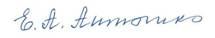 Е.А.АнтошкоНезависимые эксперты качества:  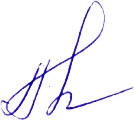 Г.П.Гольд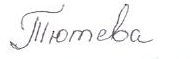 О.И.Тютева